                                                                                                                                                                                                        О Т К Р Ы Т О Е    А К Ц И О Н Е Р Н О Е     О Б Щ Е С Т В О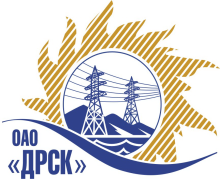 		Протокол выбора победителягород  Благовещенск, ул. Шевченко, 28ПРЕДМЕТ ЗАКУПКИ:Закрытый  запрос цен на право заключения Договора на поставку продукции: Лот № 4 - «Комплектные трансформаторные подстанции» для нужд филиала ОАО «ДРСК» «Амурские электрические сети» (закупка № 538 раздела 2.2.2).	Планируемая стоимость закупки: 1 703 000,00  руб. без НДС.ПРИСУТСТВОВАЛИ:	На заседании присутствовали 8 членов Закупочной комиссии 2 уровня. ВОПРОСЫ, ВЫНОСИМЫЕ НА РАССМОТРЕНИЕ ЗАКУПОЧНОЙ КОМИССИИ: О признании предложений соответствующими условиям закупки2. О ранжировке предложений3. Выбор победителяВОПРОС 1 «О признании предложений соответствующими условиям закупки»РАССМАТРИВАЕМЫЕ ДОКУМЕНТЫ:Протокол процедуры вскрытия конвертов с заявками участников.Экспертное заключение Бичевина А.В.Предложения участников.ОТМЕТИЛИ:ООО "РегионАлтТранс" (656004, Алтайский край, г. Барнаул, ул. Фабричная, д. 2-О), ООО "ПКС" (680029, Россия, Хабаровский край, г. Хабаровск, ул. Данчука, д. 7 "А", кв. 127) признаются удовлетворяющим по существу условиям закупки. Предлагается принять данные предложения к дальнейшему рассмотрению.ВОПРОС 2 «О ранжировке предложений»ОТМЕТИЛИ:В соответствии с требованиями и условиями, предусмотренными извещением о закупке и Закупочной документацией, предлагается предварительно ранжировать предложения следующим образом: ВОПРОС 3 «Выбор победителя»ОТМЕТИЛИ:На основании вышеприведенной ранжировки предложений предлагается признать Победителем Участника, занявшего первое место, а именно: ООО "ПКС" (680029, Россия, Хабаровский край, г. Хабаровск, ул. Данчука, д. 7 "А", кв. 127) (Производитель: ООО « ЭнергоИмпульс+»), предложение на поставку продукции:  «Комплектные трансформаторные подстанции» для нужд филиала ОАО «ДРСК» «Амурские электрические сети», на следующих условиях: Предложенная цена: 1 888 000,00 руб. с учетом НДС и транспортных расходов. (1 600 000,00 руб. (Цена без НДС). Существенные условия: Срок поставки: до  31.11.2013г. Условия оплаты: в течение 30 календарных дней с момента поставки на склад грузополучателя, до 31.12.2013г. Гарантийный срок: 60 месяцев. Предложение действительно: до 09.01.2014г. РЕШИЛИ:Признать предложения ООО "РегионАлтТранс" (656004, Алтайский край, г. Барнаул, ул. Фабричная, д. 2-О), ООО "ПКС" (680029, Россия, Хабаровский край, г. Хабаровск, ул. Данчука, д. 7 "А", кв. 127 соответствующими условиям закупки.2.  Утвердить ранжировку предложений:1 место: ООО "ПКС"2 место: ООО "РегионАлтТранс"3. Признать Победителем ООО "ПКС" (680029, Россия, Хабаровский край, г. Хабаровск, ул. Данчука, д. 7 "А", кв. 127) (Производитель: ООО « ЭнергоИмпульс+»), предложение на поставку продукции:  «Комплектные трансформаторные подстанции» для нужд филиала ОАО «ДРСК» «Амурские электрические сети», на следующих условиях: Предложенная цена: 1 888 000,00 руб. с учетом НДС и транспортных расходов. (1 600 000,00 руб. (Цена без НДС). Существенные условия: Срок поставки: до  31.11.2013г. Условия оплаты: в течение 30 календарных дней с момента поставки на склад грузополучателя, до 31.12.2013г. Гарантийный срок: 60 месяцев. Предложение действительно: до 09.01.2014г.ДАЛЬНЕВОСТОЧНАЯ РАСПРЕДЕЛИТЕЛЬНАЯ СЕТЕВАЯ КОМПАНИЯУл.Шевченко, 28,   г.Благовещенск,  675000,     РоссияТел: (4162) 397-359; Тел/факс (4162) 397-200, 397-436Телетайп    154147 «МАРС»;         E-mail: doc@drsk.ruОКПО 78900638,    ОГРН  1052800111308,   ИНН/КПП  2801108200/280150001№ 540/МТПиР/ВП                  «     » октября 2013 годаМесто в предварительной ранжировкеНаименование и адрес участникаЦена заявки и иные существенные условия1 местоООО "ПКС" (680029, Россия, Хабаровский край, г. Хабаровск, ул. Данчука, д. 7 "А", кв. 127)Цена: 1 888 000,00 руб. с учетом НДС и транспортных расходов. (1 600 000,00 руб. (Цена без НДС). Существенные условия: Срок поставки: до  31.11.2013г. Условия оплаты: в течение 30 календарных дней с момента поставки на склад грузополучателя, до 31.12.2013г. Гарантийный срок: 60 месяцев. Предложение действительно: до 09.01.2014г. 2 местоООО "РегионАлтТранс" (656004, Алтайский край, г. Барнаул, ул. Фабричная, д. 2-О)Цена: 1 927 176,00 руб. с учетом НДС и транспортных расходов. ( 1 633 200,00 руб. (Цена без НДС)Существенные условия: Срок поставки: до  30.12.2013г. Условия оплаты: 100% оплачивается покупателем в течение 30 календарных  дней с момента получения продукции грузополучателем. Гарантийный срок: 5 лет. Предложение действительно: до 11.01.2014г.Ответственный секретарь Закупочной комиссии: Моторина О.А. «___»______2013 г._______________________________Технический секретарь Закупочной комиссии: Терёшкина Г.М.  «___»______2013 г._______________________________